Урок 39: Умножение и деление с числом 10Цель: планируется, что к концу урока учащиеся будут знать и уметь решать выражения со случаями умножения и деления с числом 10; Задачи: способствовать закреплению умения выполнять умножение и деление с числами 0 и 1; совершенствовать умение решать задачи и составлять обратные задачи, вычислительные умения и навыки; развивать внимательность и интерес к изучению предмета; способствовать воспитанию аккуратности.Тип урока:  изучение новых знаний.Форма урока:  урок-путешествие.Оборудование: сигнальные карточки у каждого ученика;картинки стручков гороха, семафора, поезда и станций;карточки для самопроверки самостоятельной работы.кружки зеленого и красного цвета для рефлексии.Ход урока Организационный моментПосмотрите на друг друга, улыбнитесь.  Мысленно пожелайте друг другу успехов. Желаю вам успехов!Кто из вас любит путешествовать? Кто ездил на поезде? На уроке математики продолжаем путешествие по «Математической стране». Машинистом буду я, а вы – пассажирами. Посмотрите внимательно, тема нашего путешествия отсутствует. -Что же это значит? Поставьте цели на урок.Узнать тему урока! Повторить изученный материал (решение задач, примеров на умножение и деление с числами 0,1; таблицу умножения)1 станция «Отправляйкина» -назвать компоненты при сложении, вычитании-как найти неизвестное слагаемое-назвать компоненты при умножение, делении-что значить увеличить на 2, уменьшить на 2, увеличить в 2 раза, уменьшить в 2 раза-найдите лишнее число 18 25 33 48 6 59-дайте характеристику любому из этих чисел2 станция «День-Ночь» (устный счет)Математический диктант (буду читать 1 раз, будьте внимательны) Произведение чисел 9 и 7 ( 63)7 увеличить в 3 раза, прибавить 4 (25)75 уменьшить на 15, прибавить 30 (90) 64 уменьшить в 8 раз, прибавить 2 (8)34 увеличить на 6, разделить на 4 (10)Сумма чисел 36 и 4 разделить на 5  (8 )Число, которое состоит из 3 дес. и 6 ед. разделить на 6 (6)Периметр равностороннего треугольника 18 см. Чему равна сторона? (6 см)При каждом ответе оценка класса.3 станция «Знайкина» (открытие новых знаний)Прочитайте задачу. В одном стручке 10 горошин. Сколько горошин в 3 таких стручках?10+10+10=303+3+3+3+3+3+3+3+3+3=3010 * 3 =303 * 10 =30Сравните записи сложения и умножения. Какой из этих способов решения правильный и рациональный?(10 * 3 =30) Как получили результат при умножении? (умножение заменили сложением)Используем переместительное свойство умножения (от перестановки множителей произведение не меняется) 3 * 10=30Что заметили при умножении числа 10 и на число 10? (к числу приписываем один нуль)- Назовите действие, обратное умножению? (деление)- Составьте обратные выражения, чтобы делитель был 10 ( 30:10=3, 30 : 10 =3)- Какую закономерность заметили? (при делении числа на 10 справа от него можно отбросить один нуль).Обобщим наши выводы: чтобы умножить число на 10 надо к нему справа приписать «0»; чтобы разделить число на 10, надо убрать «0» в конце.-Для чего нам нужно уметь умножать и делить?Памятка вывешивается на доску. Дети получают индивидуальные памятки в папку.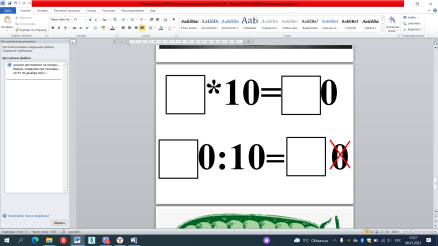 Давайте проверим наши наблюдения на других выражениях (дети работают  с полным объяснением) №1, с. 78 (письменно)
4 станция «Отдыхайкина» ( музыкальная физкультминутка)5 станция « Сравнилкина» ( работа в парах)С.78 №2 1в.-1-й столбик 2 в. – второй столбикВзаимопроверка 1в. - <, < , =2в. - >, > , = .Ставим за полями «+», если все верно.6 станция «Задачкина» с.79 № 6- Читает ученик.- Читают все самостоятельно.- Кто уверен, что может решить задачу сам? ( решают самостоятельно)С остальными детьми разбираем:-О чём говорится в задаче?- Что обозначают числа 5, 50 и 3, слово «поровну»? - Что можем узнать с помощью этих чисел? (сколько стульев в 1 кабинете);- Каким действием? (50:5)- Повторите вопрос задачи. (Сколько стульев в 3 таких кабинетах?)- Можем ответить на вопрос задачи? Каким действием? (10*3)- Задача простая или составная?(составная)Почему? (решается в 2 действия) Записываем решение задачи.Составьте обратную задачу. Решите.7станция «Думайкина» (работа в парах, записываются только ответы) (№5, с 78)Коллективная проверка:8 станция «Закрепляйкино» Самостоятельная работа (по выбору)- Выберите себе задание по силам. Кто выбрал задание с красным квадратом? С желтым квадратом и т.д.? Самопроверка.(карточки с ответами висят сзади стула, дети проверяют себя сами и ставят отметку карандашом)Итог урока.Вернёмся к целям урока.Так какая же была тема нашего путешествия?- Над какой темой работали на уроке? (вывешивается на доску) - Что нужно помнить при умножении и делении с числом 10?9 станция « Волшебный семафор» РефлексияЗаканчивается наше путешествие, мы прибыли на последнюю станцию. Пропустит ли нас волшебный семафор? (зеленый кружок – все задания были понятны, вам было интересно и увлекательно работать; красный кружок – при работе на уроке возникали трудности, было скучно)10 станция «Конечная»( д/з): с.79, №1Станция«Конечная»( д/з): с.79, №1 Умножение иделение с числом 10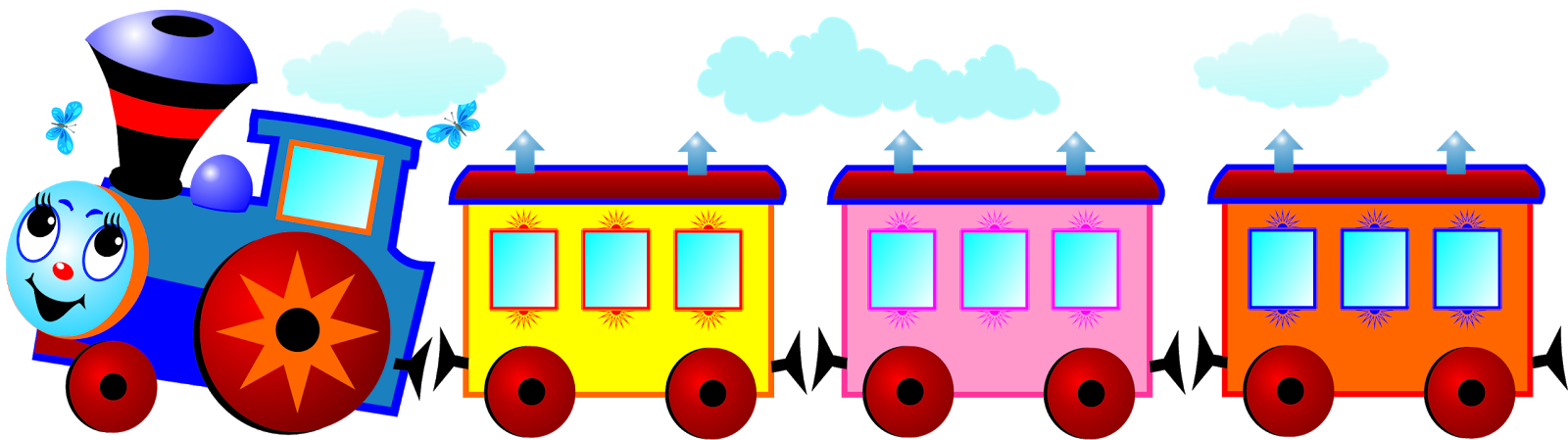 Станция«Думайкина»Станция «Отправляйкина» Станция «День-Ночь»   Станция «Знайкина»Станция «Отдыхайкина» Станция «Задачкина» Станция «Сравнилкина»     Станция «Закрепляйкино»Станция    «Волшебный семафор»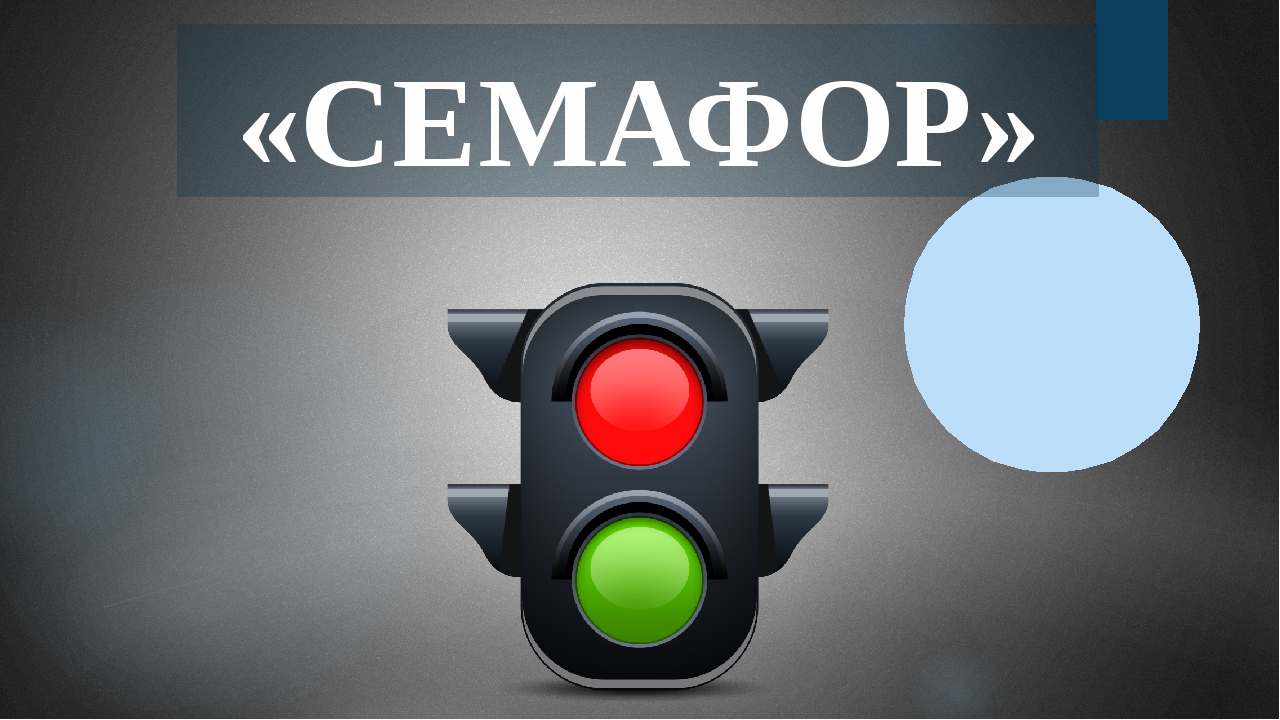    *10=    0   0:10=     0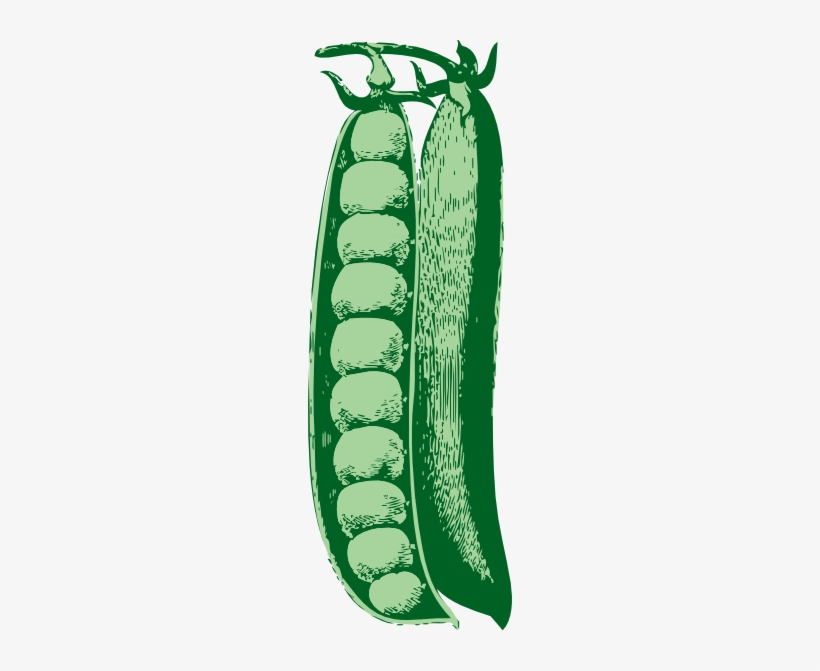 35+апри а=12                47при а=24                59при а=30                65при а=35                7035-а231150Красный квадрат (3-4)+-Желтый квадрат(5-6)            +-Зелёный квадрат (7-8)+-Синий квадрат    (9-10)     +-6 * 10 =10 * 2 =70 : 10 =90 : 9 =5 * 8 =9 * 10 =18 : 1 =0 : 6 =84 + 12 * 1 =100 – 0 : 7 =18 : 2 + 3 =12 : 3 * 7 =84+12*1*0=100:10-0:7=81:9*10=0*15:10=Красный квадрат (3-4)+-Желтый квадрат(5-6)            +-Зелёный квадрат (7-8)+-Синий квадрат    (9-10)     +-6 * 10 =10 * 2 =70 : 10 =90 : 9 =5 * 8 =9 * 10 =18 : 1 =0 : 6 =84 + 12 * 1 =100 – 0 : 7 =18 : 2 + 3 =12 : 3 * 10 =84+12*1*0=100:10-0:7=81:9*10=0*15:10*1=Красный квадрат (3-4)+-Желтый квадрат(5-6)            +-Зелёный квадрат (7-8)+-Синий квадрат    (9-10)     +-6 * 10 =10 * 2 =70 : 10 =90 : 9 =5 * 8 =9 * 10 =18 : 1 =0 : 6 =84 + 12 * 1 =100 – 0 : 7 =18 : 2 + 3 =12 : 3 * 10=84+12*1*0=100:10-0:7=81:9*10=0*15:10*1=Красный квадрат (3-4)+-Желтый квадрат(5-6)            +-Зелёный квадрат (7-8)+-Синий квадрат    (9-10)     +-6 * 10 =10 * 2 =70 : 10 =90 : 9 =5 * 8 =9 * 10 =18 : 1 =0 : 6 =84 + 12 * 1 =100 – 0 : 7 =18 : 2 + 3 =12 : 3 * 10=84+12*1*0=100:10-0:7=81:9*10=0*15:10*1=Красный квадрат (3-4)+-Желтый квадрат(5-6)            +-Зелёный квадрат (7-8)+-Синий квадрат    (9-10)     +-6 * 10 =10 * 2 =70 : 10 =90 : 9 =5 * 8 =9 * 10 =18 : 1 =0 : 6 =84 + 12 * 1 =100 – 0 : 7 =18 : 2 + 3 =12 : 3 * 10 =84+12*1*0=100:10-0:7=81:9*10=0*15:10*1=Красный квадрат (3-4)+-Желтый квадрат(5-6)            +-Зелёный квадрат (7-8)+-Синий квадрат    (9-10)     +-6 * 10 =10 * 2 =70 : 10 =90 : 9 =5 * 8 =9 * 10 =18 : 1 =0 : 6 =84 + 12 * 1 =100 – 0 : 7 =18 : 2 + 3 =12 : 3 * 10 =84+12*1*0=100:10-0:7=81:9*10=0*15:10*1=Красный квадрат (3-4)+-Желтый квадрат(5-6)            +-Зелёный квадрат (7-8)+-Синий квадрат    (9-10)     +-6 * 10 =10 * 2 =70 : 10 =90 : 9 =5 * 8 =9 * 10 =18 : 1 =0 : 6 =84 + 12 * 1 =100 – 0 : 7 =18 : 2 + 3 =12 : 3 * 10 =84+12*1*0=100:10-0:7=81:9*10=0*15:10*1=Красный квадрат (3-4)+-Желтый квадрат(5-6)            +-Зелёный квадрат (7-8)+-Синий квадрат    (9-10)     +-6 * 10 =6010 * 2 =2070 : 10 =790 : 9 =95 * 8 =409 * 10 =9018 : 1 =180 : 6 =084 + 12 * 1 =96100 – 0 : 7 =10018 : 2 + 3 =1212 : 3 * 10 =4084+12*1*0=84100:10-0:7=1081:9*10=900*15:10*1=0Красный квадрат (3-4)+-Желтый квадрат(5-6)            +-Зелёный квадрат (7-8)+-Синий квадрат    (9-10)     +-6 * 10 =6010 * 2 =2070 : 10 =790 : 9 =95 * 8 =409 * 10 =9018 : 1 =180 : 6 =084 + 12 * 1 =96100 – 0 : 7 =10018 : 2 + 3 =1212 : 3 * 10 =4084+12*1*0=84100:10-0:7=1081:9*10=900*15:10*1=0Красный квадрат (3-4)+-Желтый квадрат(5-6)            +-Зелёный квадрат (7-8)+-Синий квадрат    (9-10)     +-6 * 10 =6010 * 2 =2070 : 10 =790 : 9 =95 * 8 =409 * 10 =9018 : 1 =180 : 6 =084 + 12 * 1 =96100 – 0 : 7 =10018 : 2 + 3 =1212 : 3 * 10 =4084+12*1*0=84100:10-0:7=1081:9*10=900*15:10*1=0Красный квадрат (3-4)+-Желтый квадрат(5-6)            +-Зелёный квадрат (7-8)+-Синий квадрат    (9-10)     +-6 * 10 =6010 * 2 =2070 : 10 =790 : 9 =95 * 8 =409 * 10 =9018 : 1 =180 : 6 =084 + 12 * 1 =96100 – 0 : 7 =10018 : 2 + 3 =1212 : 3 * 10 =4084+12*1*0=84100:10-0:7=1081:9*10=900*15:10*1=0Красный квадрат (3-4)+-Желтый квадрат(5-6)            +-Зелёный квадрат (7-8)+-Синий квадрат    (9-10)     +-6 * 10 =6010 * 2 =2070 : 10 =790 : 9 =95 * 8 =409 * 10 =9018 : 1 =180 : 6 =084 + 12 * 1 =96100 – 0 : 7 =10018 : 2 + 3 =1212 : 3 * 10 =4084+12*1*0=84100:10-0:7=1081:9*10=900*15:10*1=0Красный квадрат (3-4)+-Желтый квадрат(5-6)            +-Зелёный квадрат (7-8)+-Синий квадрат    (9-10)     +-6 * 10 =6010 * 2 =2070 : 10 =790 : 9 =95 * 8 =409 * 10 =9018 : 1 =180 : 6 =084 + 12 * 1 =96100 – 0 : 7 =10018 : 2 + 3 =1212 : 3 * 10 =4084+12*1*0=84100:10-0:7=1081:9*10=900*15:10*1=0